Russellville Adult Education WAGE™ Center	Distance Education Program 104 South Rochester, PO Box 727, Russellville, AR 72811  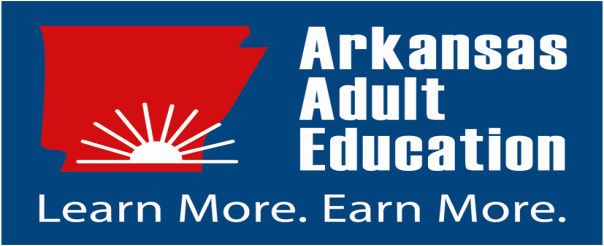 Phone: 479-890-0118 ⋅ Email rwcdistancelearning@yahoo.com*************************************************************************************Orientation ChecklistStudent Name_________________________________ Orientation Date_______________☐Provide instructor with all contact information. (Phone #, Cell#, Email address) Student Email____________________________________________________Student Phone # __________________________________________________☐Complete TABE® Assessments and LACES Intake☐Complete minimum of 6 hours (12 preferred) of F2F class instruction including orientation☐Complete Distance Learner Assessment/Survey☐Complete enrollment in the online Canvas system ☐Review & sign DL Policies/Enrollment Requirements & Participant Agreement☐Set Goals and Timelines		WAGE™ Certificate			GED 		Proposed Completion Date	________________		__________________☐Obtain DL Email Address and Phone # from Instructor (Listed above)☐Obtain Program Websites, User IDs and Passwords for:  ☐Canvas:		User ID ______________________	Password____________https://aalrc.instructure.com ☐AZTEC:		User ID ______________________	Password____________http://aalrc.azteclearning.com ☐Career Ready 101:	User ID ____________________	Password____________http://run.careerready101.com ☐Teknimedia:	User ID ______________________	Password____________https://ar.e-learning.com/html/loginok.asp ☐TypingWeb:	User ID ______________________	Password____________https://www.typing.com ☐Login and complete at least 1 lesson in the assigned software program as instructed☐Email a message to the instructor and/or reply to instructor’s welcome message*************************************************************************************